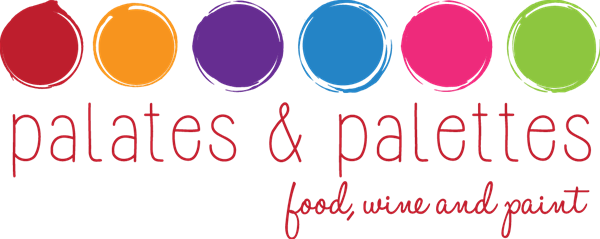 April 18: Matisse, Color & Fauvism and the wines of Southern France.Art Inspiration – Henri Matisse (1869 – 1954)South of France – Outlines – Bright ColorsWine & Food PairingsMoet & Chandon, Grand Vintage Rosé, 2004California bass tartare roasted red bull onions, pickled Valencia orange, The Farm beet chipsChâteau De Lugagnac, Grand Vin Rosé, Bordeaux, 2013Poached fired sablewild arugula, farm chili, shaved black radish, Marcona almondChâteau Croizet-Bages, Grand Cru Classé, Pauillac, 2011Duroc pork belly frilly mustard, fava bean, birch syrupVidal-Fleury, Crozes-Hermitage, 2010Brandt beef striploinglazed market carrot, swiss chard, oak aged vinegarcherry wood-smoked, dark chocolate mousseAmarena cherry, génoise croutons, Indian mintArtist/host: E. Dominic BlackWine Selections: Fairplex Certified Sommelier Mary Ellen Cole, Sheraton FairplexFood Pairings: Vinny Cavalli, McKinley’s GrilleMillard Sheets Art Center Manager: Thomas Canavan